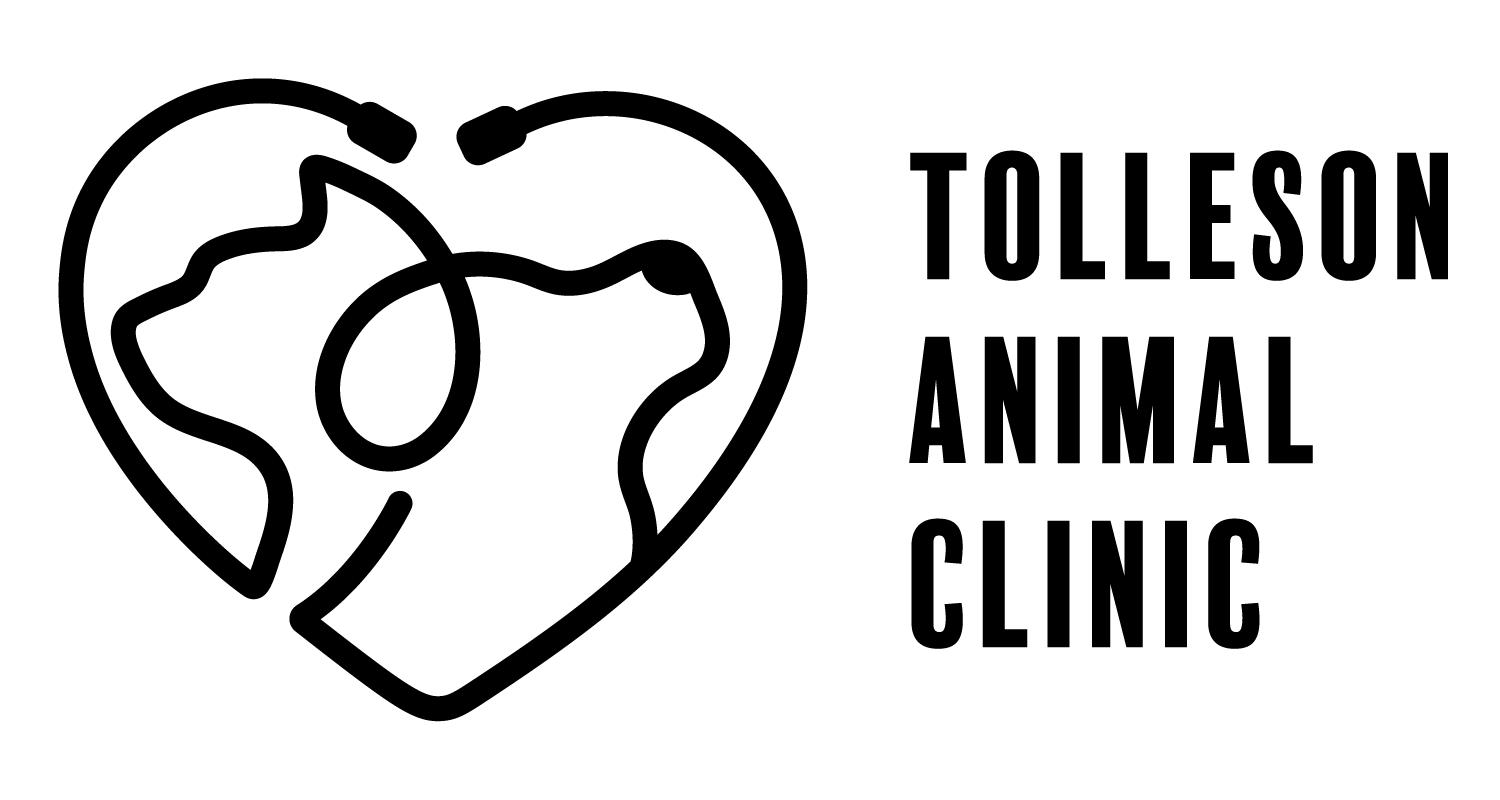 VACCINE REACTIONSYour pet has received one or more vaccinations today to protect him or her from serious and potentially fatal diseases.Although these vaccines are safe and effective, occasionally pets may experience one or more of the following conditions due to a general vaccine reaction:Mild Lethargy Muscular Soreness Decreased Appetitie Mild FeverMild Vomiting or DiarrheaThese reactions usually do not last more than 24 hours. If you have questions or concerns regarding these mild reactions, contact your regular veterinarian.Very rarely, pets may experience more serious reactions soon after vaccination including:Swelling of the face or ears Hives or significant itching Difficulty breathing Significant lethargySignificant vomiting or diarrheaFluid build up or infection at the injection siteIf your pet exhibits any of these signs, bring him or her back immediately during clinic hours. He or she may need medication to treat the reaction. Contact a local emergency veterinary service if a problem occurs after clinic hours. Such reactions cannot be predicted ahead of time.We are not responsible for unpredictable vaccine reactions. Any expense associated with treating a vaccine reaction is solely the responsibility of the pet owner.REACCIONES A LAS VACUNAS:Su mascota ha recibido una o más vacunas para protegerla de enfermedades graves y potencialmente fatales.Aunque las vacunas son seguras y eficaces, en ocasiones las mascotas puede experimentar uno o más de las siguientes condiciones debido a una reacción a la vacuna en general:Cansancio Dolor muscularPerdida de apetito Fiebre leveVómito o diarrea leveEstas reacciones por lo general no duran más de 24 horas. Si usted tiene preguntas o preocupaciones con respecto a estas reacciones leves, en contacto con su veterinario regular.En muy raras ocasiones, las mascotas pueden experimentar reacciones más graves poco después de la vacunación, incluyendo:Inflamacion de la cara o las orejas Ronchas o comezón significativo dificultad al respirarCansancio extremoVómitos o diarrea muy seguidoSecrecion de liquido o infeccion en el lugar de la vacunaSi su mascota presenta alguno de estos síntomas, traerlo de vuelta inmediatamente, durante las horas de atención. Él o ella pueden necesitar medicamentos para tratar la reacción. Si una problema se produce después de las horas de atención, póngase en contacto con un servicio veterinario de emergencia local. Estas reacciones no pueden ser predicho de antemano.Nosotros no somos responsable de impredecibles reacciones a la vacuna. Cualquier gasto asociado con el tratamiento de una reacción a la vacuna es de la exclusiva responsabilidad del dueño de la mascota.IN CASE OF EMERGENCY,CONTACT YOUR LOCAL EMERGENCY VETERINARY CLINIC IMMEDIATELY:BluePearl Pet Hospital13034 W Rancho Santa Fe Blvd., Ste. 101Avondale, AZ 85392623.385.4555       Arizona Veterinary Emergency & Critical Care Center7823 West Golden LanePeoria, AZ 85345Phone: 602.491.1928